Hei alle sammen!Mange er kanskje ikke klar over dette, men her på Alfaz del Sol har vi vårt eget vaskeri og renholdsservice, nemlig Alfasina Cleaning Service & Laundry.Lucia og hennes team tilbyr profesjonell vasking av hus, terrassser, vinduer og interiør. Fra deres vaskeri som ligger her på Alfaz del Sol tilbyr de vask av madrasser, dyner, puter og sengetøy, gultepper, gardiner som de henter hjemme hos deg.  Se vedlegg!¡Hola a todos!Muchos pueden no ser conscientes de esto, pero aquí en Alfaz del Sol tenemos nuestro propio servicio de lavandería y limpieza, Alfasina Cleaning Service & Laundry.Lucia y su equipo ofrecen limpieza profesional de casas, terrazas, ventanas e interiores. Desde su lavandería ubicada aquí en Alfaz del Sol, ofrecen la limpieza de colchones, edredones, almohadas y sábanas, alfombras, cortinas que recogen en su hogar. Adjunto más información.Hello everyone!Many may not be aware of this, but here at Alfaz del Sol we have our own laundry and cleaning service, Alfasina Cleaning Service & Laundry.Lucia and her team offer professional cleaning of houses, terraces, windows and interiors. From their laundry located here in Alfaz del Sol, they offer the cleaning of mattresses, duvets, pillows and sheets, carpets, and curtains that they can pick it up at your home.  I enclose more information.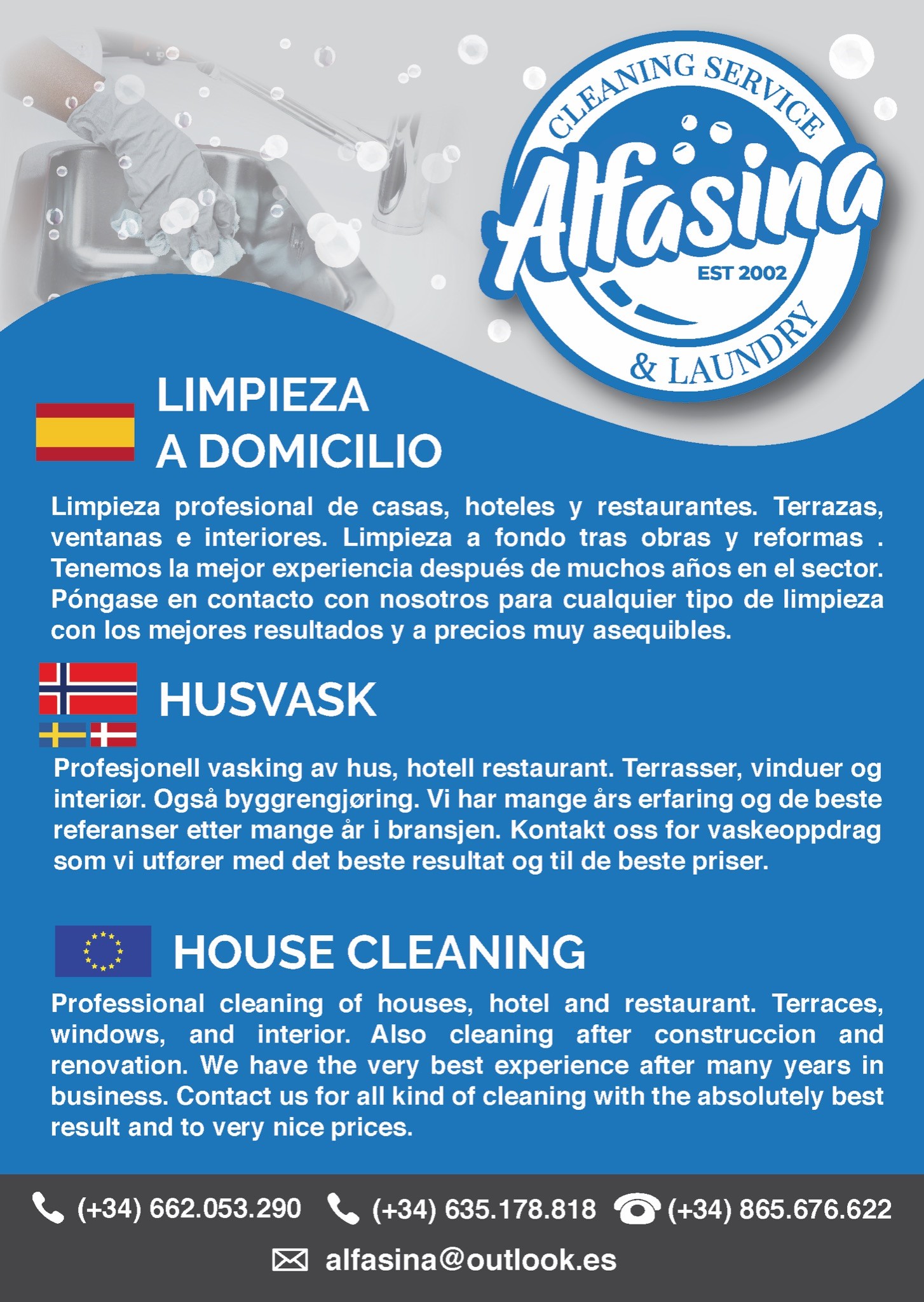 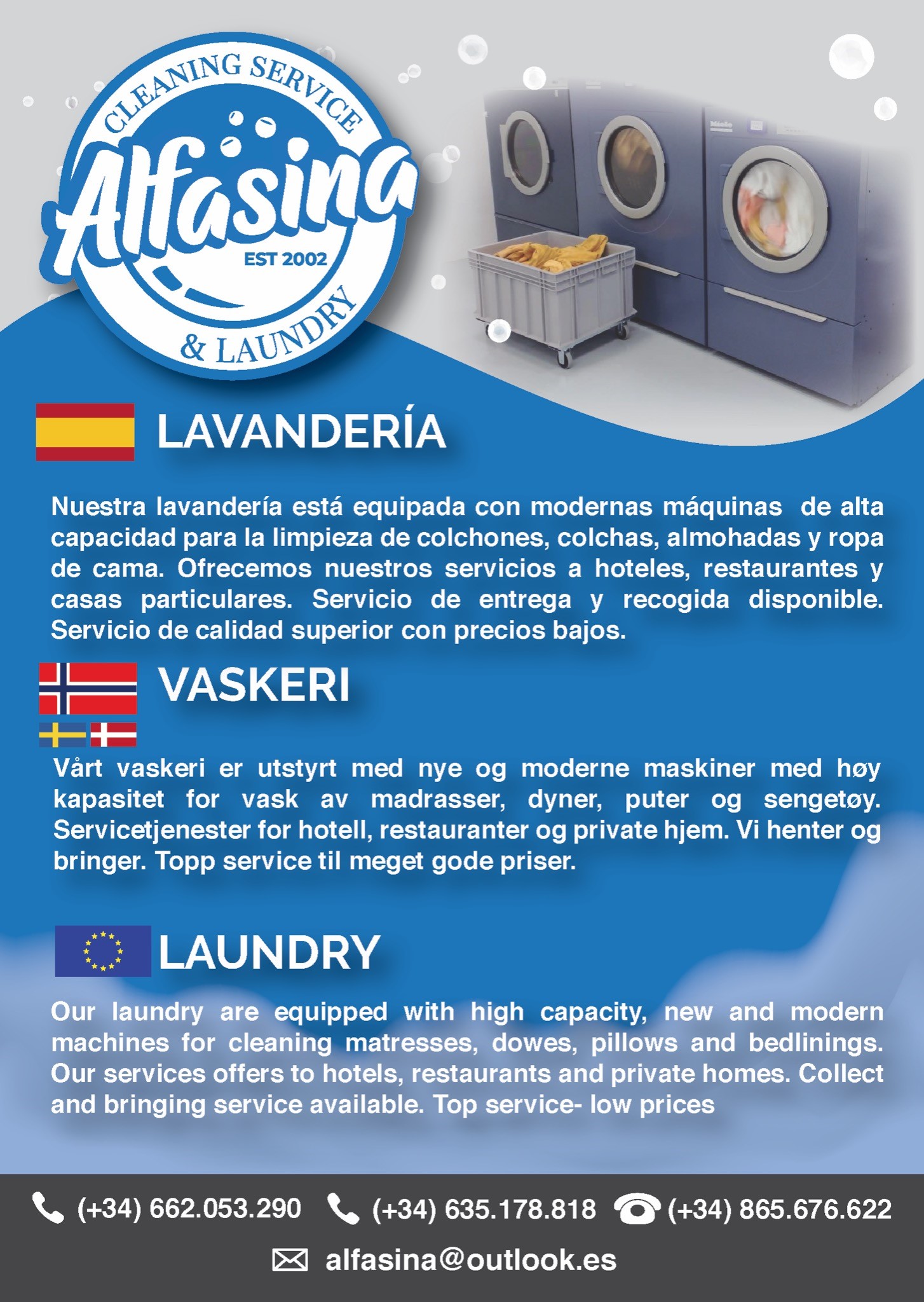 